「臺北市立美術館 2019年度展覽預告」媒體用圖圖說對照表圖說影像2018台北雙年展  Taipei Biennial 2018
2018.11.17－2019.03.10

柯金源，《前進》，2018。
紀錄片，片長108分鐘
©參展人、臺北市立美術館

KE Chin-Yuan, The Age of Awakening, 2018
documentary, 108 min 
©the participant and TFAM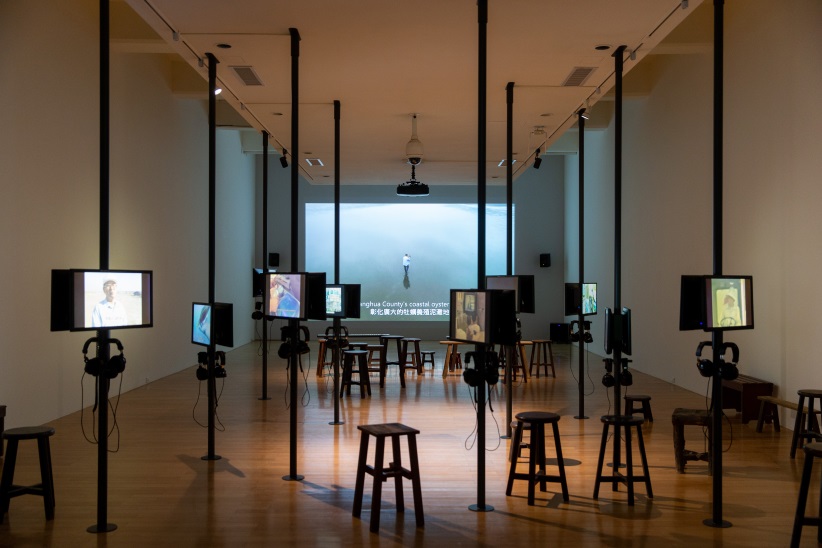 2018臺北美術獎  Taipei Art Awards 2018
2019.12.22－2019.03.31

王連晟，《閱讀計畫》，2016。
書、木板、鐵柱、伺服馬達、電子零件、LED燈，尺寸依場地而定
©藝術家、臺北市立美術館

WANG Lien-Cheng, Reading Plan, 2016
Book, wooden board, metal rod, server motor, electronic parts, LED, dimensions variable
©the artist and TFAM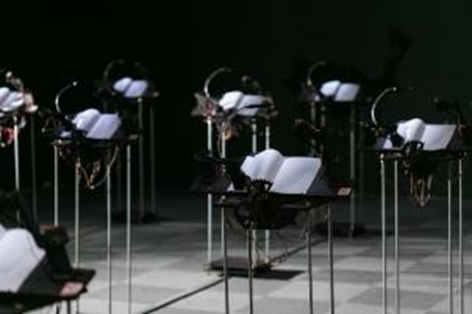 行者．天上．人間—于彭回顧展  Retrospective of YU Peng
2019.03.30－06.30

于彭，《魂遊象外》，2002
水墨紙本，229 x 54 cm
©私人收藏，臺北市立美術館提供

YU Peng, Transe, 2002
Ink on paper, 229 x 54 cm
©private collection, offered by TFAM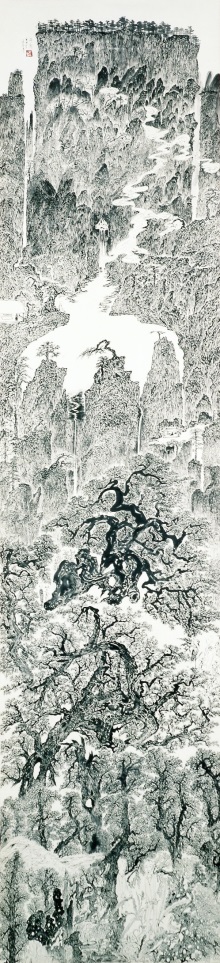 樂動：光與聲的詩  Musica Mobile, the Poetics of Sound and Movement
2019.04.13－07.14

雷米．費什勒+斯伯．諾丁+里爾．特斯特，《構成》，2016
視聽裝置，670x670x344cm
©藝術家

Ramy Fischler + Jesper Nordin + Cyril Teste, Exformation, 2016
Visual and sound installation, 670 x 670 x 344 cm
©the artist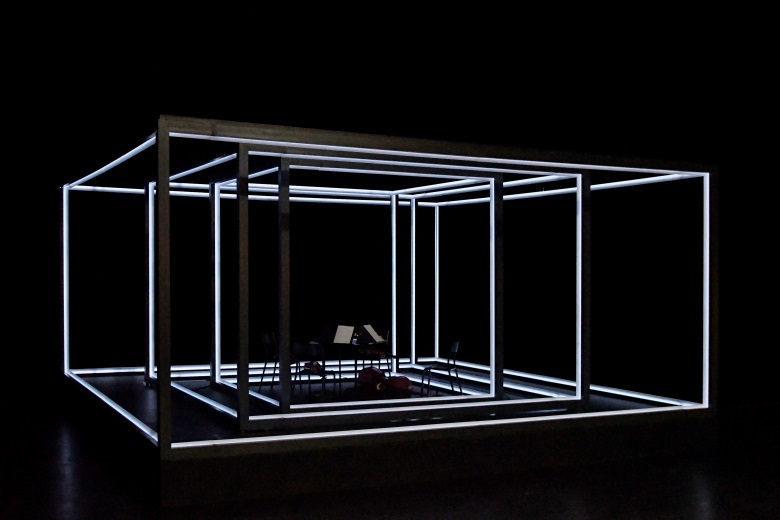 「第58屆威尼斯雙年展」台灣館鄭淑麗《3x3x6》
Taiwan’s Representation at the 58th Venice Biennale 2019, 3x3x6 
2019.05.11－11.24
©臺北市立美術館TFAM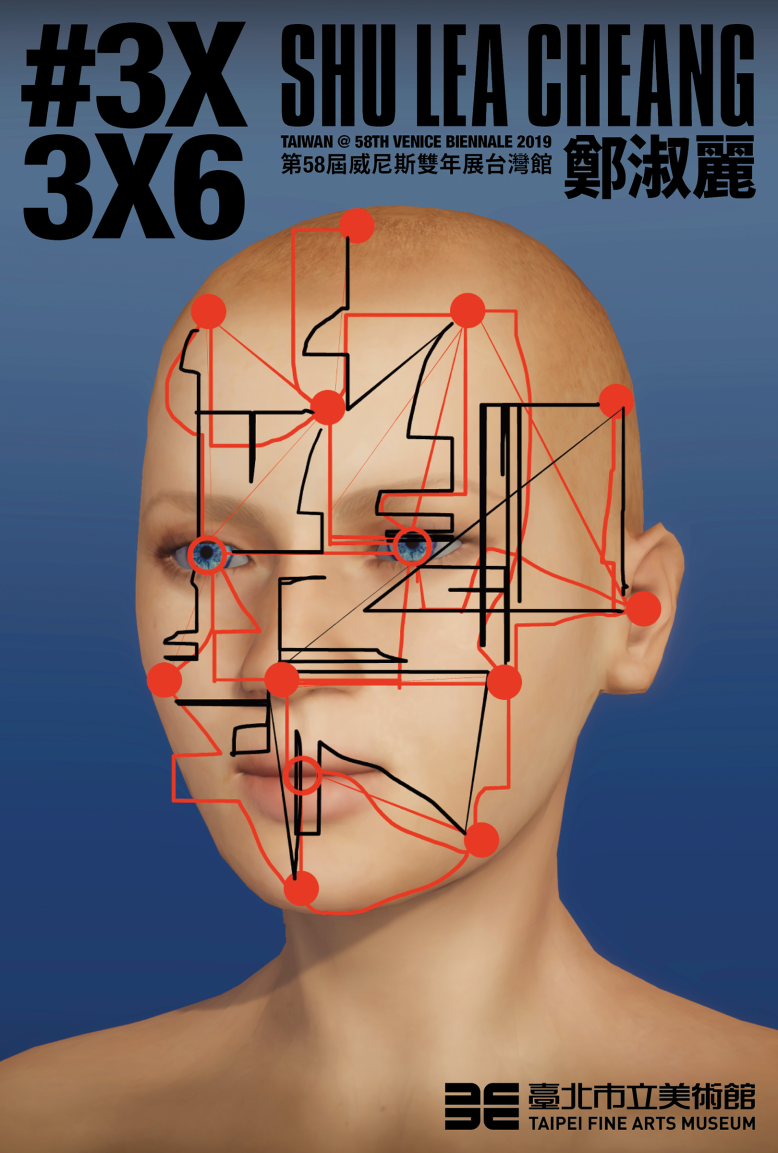 她的抽象—戰後東亞缺席的女性抽象藝術史
2019.07.20－10.27

陳幸婉，《天圓地方》，1994
棉布、墨汁、裱貼，246.5 × 351.5 cm
©臺北市立美術館典藏

CHEN Hsing-Wan, The Sky Is A Sphere, the Earth Is A Square, 1994
Fabric, ink, collage, 246.5 × 351.5 cm
©Collection of Taipei Fine Arts Museum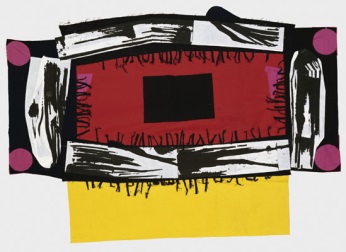 黨若洪個展 Solo Exhibition of Jo-Hung TANG
2019.08.17－11.10

黨若洪，《尋源問道—小神仙》系列，2016
木板油畫
©臺北市立美術館提供

Jo-Hung TANG, Searching for the Origin – Little God, 2016
Oil paint on wood
©TFAM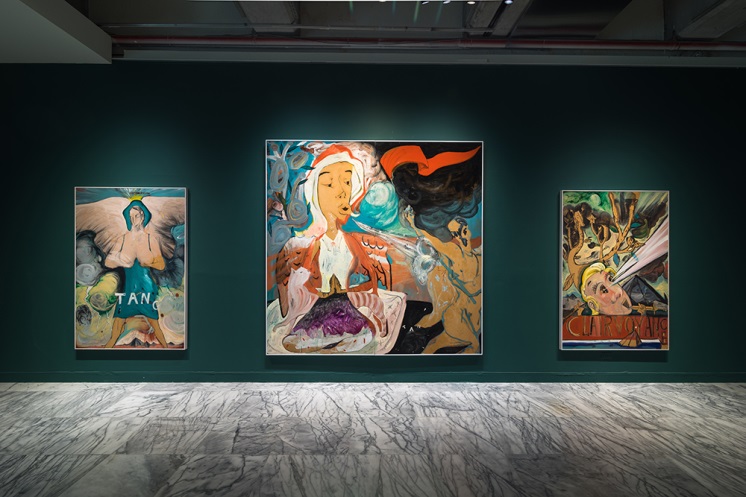 阿比查邦．韋拉斯塔古： 狂中之靜Apichatpong Weerasethakul: The Serenity of Madness
2019.11.30－2020.03.08

阿比查邦．韋拉斯塔古，《鬼魂青年》，2009
數位版畫，147 × 222 cm
©藝術家

Apichatpong WEERASETHAKUL, Ghost Teen, 2009
Giclée print, 147 × 222 cm
©the artist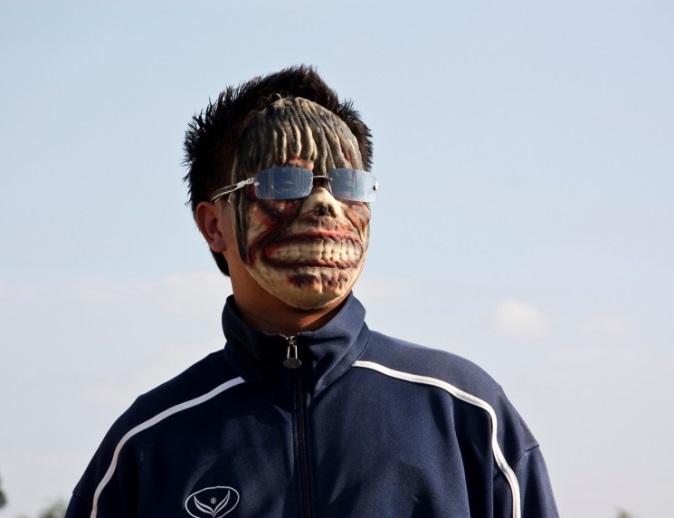 